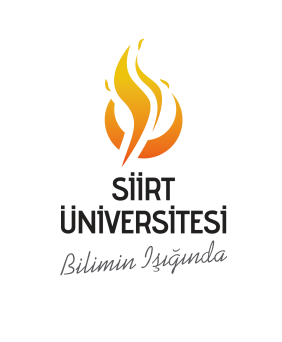 SOSYAL BİLİMLER MESLEK YÜKSEKOKULU MÜDÜRLÜĞÜNEAşağıda açık kimliğim ve öğrenim bilgilerim yazılı olup, üniversitenizden aşağıda işaretli neden ile ilişiğim kesilmiştir. Konuya ilişkin belgelerimin hazırlanarak tarafıma verilmesini istiyorum. Aşağıda yetkililerin imzası ile belirlenenlerin dışında üniversitenizin diğer birimleri ile ilişiğim olmadığını beyan ederim.Gereğini bilgilerinize arz ederim.						Adı-Soyadı	:						İmza		:							Tarih		:....../....../.............İLİŞİĞİNİ KESEN ÖĞRENCİNİN KİMLİK VE ÖĞRENİM BİLGİLERİYukarıda kimliği yazılı öğrencinin birimimizle ilişiği yoktur.EKLER:EK-1 : Öğrenci Kimlik KartıADI ve SOYADIAYRILIŞ NEDENİÖĞRENCİ NO                                                                    1. Öğretim          2. Öğretim      Mezuniyet           FAKÜLTE / YO / MYOSİİRT MESLEK YÜKSEKOKULU      BaşarısızlıkBÖLÜM / PROGRAM      Kendi isteği ile            YAZIŞMA ADRESİ      Harç NedeniyleTelefon ve E-posta     DisiplinBİRİMLERBİRİM YETKİLİSİNİNÜnvanı Adı Soyadıİmzası TarihAçıklamaBÖLÜM BAŞKANIYÜKSEKOKUL SEKRETERİBİLGİ İŞLEM DAİRE BAŞKANLIĞIKÜTÜPHANE VE DÖKÜMANTASYON DAİRE BAŞKANLIĞIÖĞRENCİ İŞLERİ-HARÇ DENETİMİ VE ÖĞRENCİ KİMLİĞİ